Протокол №25/УКС -Рзаседания Закупочной комиссии по запросу предложений в электронной форме  на право заключения договора на выполнение работ: «Мероприятия по строительству и реконструкции электрических сетей для технологического присоединения потребителей (в том числе ПИР) на территории филиала ЮЯЭС»                                                                                                                                                     (Лот № 14701-КС ПИР СМР-2021-ДРСК).СПОСОБ И ПРЕДМЕТ ЗАКУПКИ:запрос предложений в электронной форме  на право заключения договора на выполнение работ: «Мероприятия по строительству и реконструкции электрических сетей для технологического присоединения потребителей (в том числе ПИР) на территории филиала ЮЯЭС».  (Лот №  14701-КС ПИР СМР-2021-ДРСК).КОЛИЧЕСТВО ПОДАННЫХ ЗАЯВОК НА УЧАСТИЕ В ЗАКУПКЕ: 2 (две) заявки.КОЛИЧЕСТВО ОТКЛОНЕННЫХ ЗАЯВОК: 0 (ноль) заявок.ВОПРОСЫ, ВЫНОСИМЫЕ НА РАССМОТРЕНИЕ ЗАКУПОЧНОЙ КОМИССИИ:О  рассмотрении результатов оценки заявок.О признании заявок соответствующими условиям Документации о закупке.О проведении переторжки.РЕШИЛИ:       По вопросу № 1Признать объем полученной информации достаточным для принятия решения.Принять к рассмотрению заявки следующих участников:По вопросу № 2Признать заявки ООО "РЕМСТРОЙ-2008" 
ИНН/КПП 1435210809/143501001 
ОГРН 1081435583569ИП Кузовков В. Ю.
ИНН/КПП 140203229161/ 
ОГРН 307140229800010соответствующими условиям Документации о закупке и принять их к дальнейшему рассмотрению.По вопросу № 3Утвердить предварительный расчет баллов по результатам оценки заявок, признанных соответствующими условиям Документации о закупке:Утвердить предварительную ранжировку заявок:По вопросу № 4Провести переторжку;Предметом переторжки является: цена заявки;Допустить к участию в переторжке заявки следующих Участников: ООО "РЕМСТРОЙ-2008", ИП Кузовков В. Ю.Определить форму переторжки: заочная;Назначить переторжку на 15:00 часов (по местному времени Организатора)   10.12.2020 г.;Место проведения переторжки: Единая электронная торговая площадка (АО «ЕЭТП»), по адресу в сети «Интернет»: https://rushydro.roseltorg.ru.Секретарь Закупочной комиссии1 уровня АО «ДРСК                                              ____________________          Чуясова Е.Г.Тел. (4162) 397-268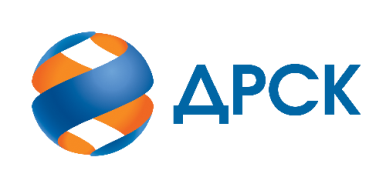                                                                      АКЦИОНЕРНОЕ ОБЩЕСТВО                «ДАЛЬНЕВОСТОЧНАЯ РАСПРЕДЕЛИТЕЛЬНАЯ СЕТЕВАЯ КОМПАНИЯ»город Благовещенск«08» декабря 2020 года№п/пДата и время регистрации заявкиНаименование, ИНН Участника и/или его идентификационный номер09.10.2020 10:25ООО "РЕМСТРОЙ-2008" 
ИНН/КПП 1435210809/143501001 
ОГРН 108143558356920.10.2020 06:30ИП Кузовков В. Ю.
ИНН/КПП 140203229161/ 
ОГРН 307140229800010№п/пНаименование Участника, ИНН и/или идентификационный номерЦена заявки, руб. без НДС Дата и время регистрации заявкиООО "РЕМСТРОЙ-2008" 
ИНН/КПП 1435210809/143501001 
ОГРН 1081435583569максимальная (предельная) цена Договора - 17 722 505,00;                                                      понижающий коэффициент K1 -  тендерный коэффициент – 0,95009.10.2020 10:25ИП Кузовков В. Ю.
ИНН/КПП 140203229161/ 
ОГРН 307140229800010максимальная (предельная) цена Договора - 17 722 505,00;                                                       понижающий коэффициент K1 -  тендерный коэффициент – 0,98520.10.2020 06:30Критерий оценки (подкритерий)Весовой коэффициент значимостиВесовой коэффициент значимостиКоличество баллов, присужденных заявке по каждому критерию / подкритерию
(с учетом весового коэффициента значимости) Количество баллов, присужденных заявке по каждому критерию / подкритерию
(с учетом весового коэффициента значимости) Критерий оценки (подкритерий)критерия подкритерияООО "РЕМСТРОЙ-2008"ИП Кузовков В. Ю.Критерий оценки 1:Цена договора90%-//-4,504,34Критерий оценки 2: Деловая репутация (участие в судебных разбирательствах)10%-//-0,500,50Итоговый балл заявки 
(с учетом весовых коэффициентов значимости)Итоговый балл заявки 
(с учетом весовых коэффициентов значимости)Итоговый балл заявки 
(с учетом весовых коэффициентов значимости)5,004,84Место в предвари-тельной ранжировке (порядковый № заявки)Дата и время регистрации заявкиНаименование, адрес и ИНН Участника и/или его идентификационный номерЦена заявки, 
руб. без НДС Возможность применения приоритета в соответствии с 925-ПП1 место09.10.2020 10:25ООО "РЕМСТРОЙ-2008" 
ИНН/КПП 1435210809/143501001 
ОГРН 1081435583569максимальная (предельная) цена Договора - 17 722 505,00;                                                      понижающий коэффициент K1 -  тендерный коэффициент – 0,950нет2 место20.10.2020 06:30ИП Кузовков В. Ю.
ИНН/КПП 140203229161/ 
ОГРН 307140229800010максимальная (предельная) цена Договора - 17 722 505,00;                                                       понижающий коэффициент K1 -  тендерный коэффициент – 0,985нет№п/пНаименование, ИНН Участника и/или его идентификационный номерЦена заявки, руб. без НДСВозможность применения приоритета в соответствии с 925-ПП ООО "РЕМСТРОЙ-2008" 
ИНН/КПП 1435210809/143501001 
ОГРН 1081435583569максимальная (предельная) цена Договора - 17 722 505,00;                                                      понижающий коэффициент K1 -  тендерный коэффициент – 0,950нетИП Кузовков В. Ю.
ИНН/КПП 140203229161/ 
ОГРН 307140229800010максимальная (предельная) цена Договора - 17 722 505,00;                                                       понижающий коэффициент K1 -  тендерный коэффициент – 0,985нет